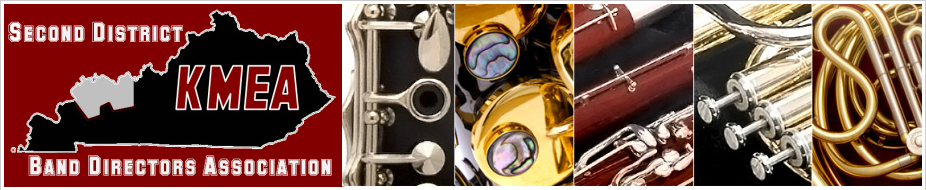 All-District Band Folder/School Fee InvoiceDecember 1st, 2014Make checks payable to SDBDAPlease mail all payments to the SDBDA treasurer:Mark BenningfieldHancock County High School80 State Highway 271 SLewisport, KY 42351December 1st, 2014December 1st, 2014Make checks payable to SDBDAMake checks payable to SDBDAITEMCOST PER UNITCOST PER UNITQTYTOTALStudent Folder Fee$15.00$15.00School Fee$20.00$20.00Additional School Fee$5.00$5.00